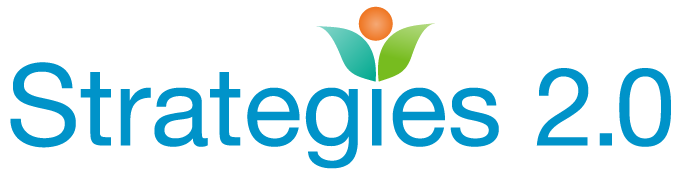 Highlights of Nada Yorke’s presentation on ACES and Intimate Partner Violence (IPV):Nada Yorke, LCSW and trainer from Yorke Consulting, asked participants to think about the terminology they use to describe their clients.  How we refer to our clients can frequently impact the way we approach our work.  Next, we looked at the impact of ACES on both the perpetrators of IPV, and those that have survived IPV.Attendees were asked to estimate the impact of ACES on the people they serve.  Overall, attendees estimated that 70-90% of their client population experienced at least 4 or more ACES.  Clearly, as we work with IPV perpetrators and survivors, education on ACES and its impact would be beneficial.  Attendees learned about IPV, power and control and stages of change.  Access to resources to assist both perpetrators and survivors was discussed.  Participants listed the following barriers to accessing services and holding batterers accountable:Issues in accessing services:TransportationStable housingStigma; shameLanguageUnaware of resources/lack of resourcesMistrust of systemVictim is still living with perpetratorJudgmental staff /unwelcoming staff/ lack of coordination with other providersBarriers to Providing Culturally Competent Resources:LanguageFamily dynamicsHistorical experienceIntergenerational traumaLack of fundingLack of diversity in staffIsolation/lack of resourcesBiasesImmigration statusCultural understanding/humilityFear children will be removedBarriers to Holding Offenders Accountable:Fear of no action by systemSocial norms that make IPV acceptableCulture of victim blamingJustice system response—who is the primary aggressor when there is “mutual combat”Concerns about escalating violence by interveningCharm of perpetratorLack of time for Law EnforcementFunding for servicesNot enough women in powerPerpetrator protected by the systemLack of resources in jailsVictims concerned about lossHigh profile offenderHigher income folks have resources to hide abuseNo follow-up for perpetrators and survivorsNeed partners to help address these issues.  No one system can do it alone.  Ideas to include:Peer support systemMental healthSurvivorsSubstance abuseLaw enforcementCorporationsVictim/Witness programsChildren’s Services including CASACourt; DA; Probation and ParoleBeauty/Wellness-hair stylist, nail salons, wellness programsSchoolsMedical/ERFirst responders (medical, fire, police)Public healthChurchesBartenders/hotel workersCommunity Leaders and elected officialsChildcare providersGirls and Boys ClubsCoachesNext steps identified by participants:Reporting harm when they see it, listening and collaborating across systems.Find out about batterer’s programs—where are they? Implement in jailsLearn about signs of IPV, implement healthy relationship class, provide more public information.Outreach to the medical community.Make sure to focus on IPV, not only addiction.Training for staff that encounter potential victims and perpetrators.Get decision makers to the table.Reach out to hotel association and try to partner to provide housing for families waiting for space in a shelter.  If you have not already, don’t forget to partner with your local library system to purchase the movie Resilience at the special library rate of $95.  The movie is then accessible to anyone for free through the library circulation (El Dorado and Mono County have done this successfully).  